АДМИНИСТРАЦИЯ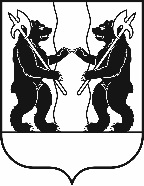 ЯРОСЛАВСКОГО МУНИЦИПАЛЬНОГО РАЙОНАП О С Т А Н О В Л Е Н И Е02.02.2024                                                                                                                                № 188Об утверждении реестра военно-мемориальных объектов и воинских захоронений, расположенных на территории Ярославского муниципального района На основании Закона Российской Федерации от 14 января 1993 года № 4292-1 «Об увековечивании памяти погибших при защите Отечества», в целях обеспечения сохранности, организации надлежащего содержания воинских захоронений и военно-мемориальных объектов Администрация района п о с т а н о в л я е т :1. Утвердить: - перечень воинских захоронений на территории Ярославского муниципального района (приложение 1);- перечень военно-мемориальных объектов Ярославского муниципального района (приложение 2);- перечень мемориальных досок Ярославского муниципального района (приложение 3).2. Рекомендовать главам поселений Ярославского муниципального района обеспечить контроль за надлежащим содержанием и сохранением военно-мемориальных объектов и воинских захоронений, расположенных на территории соответствующих поселений Ярославского муниципального района.3. Опубликовать постановление в газете «Ярославский агрокурьер».4. Контроль за исполнением постановления возложить на заместителя Главы Администрации ЯМР по социальной политике Е.В. Мартышкину.5. Постановление вступает в силу с момента подписания.Глава Ярославского муниципального района                                                             Н.В. Золотников                                                                                                                                     ПРИЛОЖЕНИЕ 1                                                                                             к постановлению                                                                                              Администрации ЯМР                                                                                             от 02.02.2024 № 188 Перечень воинских захоронений на территорииЯрославского муниципального района                                                                                               ПРИЛОЖЕНИЕ 2                                                                                               к постановлению                                                                                                Администрации ЯМР                                                                                               от 02.02.2024 № 188Перечень военно-мемориальных объектов на территорииЯрославского муниципального районаПРИЛОЖЕНИЕ 3к постановлению Администрации ЯМР                                                                            от 02.02.2024 № 188Перечень мемориальных досокЯрославского муниципального районаВ соответствии с решением муниципального совета «О правилах установки мемориальных досок на территории Ярославского муниципального района», п. 6.3 «Собственники зданий, строений, сооружений, на которых установлены мемориальные доски, обеспечивают сохранность мемориальных досок и содержание в их надлежащем эстетическом виде за счет собственных средств».№ п/пНаименование объектаМесто нахожденияДата установки(год)Шефствующая организация1.Братская могила (майор Рыцарев Николай Александрович, лейтенант Петров Иван Федорович)Туношенское с.п. с.Лютово1943Администрация Туношенского с.п.2.Братская могила (капитан Царев Александр Андреевич, лейтенант Чубанов Семен Ефремович, лейтенант Габдарахманов Шахиразян Габдарахманович)Туношенское с.п. с.Лютово1943Администрация Туношенского с.п.3.Могила Героя Советского Союза П.Ф. ДаниловаКузнечихинское с.п.д. Пономарево2011Администрация Кузнечихинского с.п.4.Захоронение моряков, погибших во время фашистского налета (количество захороненных-3)Заволжское с.п.     с. Григорцево30.09.1941Администрация Заволжского с.п.5.Батов Александр ИвановичЯрославский район,с. Красное, сельское кладбище1992Администрация Туношенского с.п.6.Сироткин Юрий ИвановичЯрославский район, кладбище пос. ТуношнаАдминистрация Туношенского с.п.7.Могила Андреева Владимира Константиновича  Карабихское с.п.д. Селифонтово15.08.1985Администрация Карабихского с.п.8.Могила Мареева Сергея Геннадиевича  Карабихское с.п.д. Селифонтово25.05.2004Администрация Крабихского с.п.9.Могила Хореева Игоря Александровича Карабихское с.п.д. Карабиха13.10.1985Администрация Крабихского с.п.10.Могила Степанова Виктора Александровича Туношенское с.п. с.Красное2011Администрация Туношенского с.п.11.Могила Басаева Константина СергеевичаКузнечихинское с.п. с Давыдово09.08.2010Администрация Кузнечихинского с.п.12.Могила Ясиновского Игоря Вячеславовича Туношенское с.п. Туношна1995Администрация Туношенского с.п.13.Могила Стрижакова Павла Александровича Туношенское с.п. д. Петрово05.06.1944Администрация Туношенского с.п.14.Могила Горелышева Сергея Анатольевича Туношенское с.п. с. Петрово08.07.1988Администрация Туношенского с.п.15.Могила Костицина Сергея Олеговича Кузнечихинское с.п.д. Пономарево14.02.1995Администрация Кузнечихинского с.п.16.Могила Жаворонкова Валерия Алексеевича Заволжское с.п.     Наумовское кладбище24.02.2000Администрация Заволжского с.п.17.Могила Морина Дениса НиколаевичаЗаволжское с.п.     с. Полтево30.01.2000Администрация Заволжского с.п.18.Могила капитана КощееваНиколая Алексеевича, АфганистанТуношенское с.п.с.Петрово02.08.1983Администрация Туношенского с.п.19.Могила рядового Рощина Юрия Александровича, АфганистанТуношенское с.п.с.Петрово1984Администрация Туношенского с.п.20.Селезнев Александр АнатольевичЯрославский район, кладбище пос. Туношна10.09.1999Администрация Туношенского с.п.21.Быков Михаил Васильевич, артиллерист, СВО Артемовск (ЧВК)кладбище д.Селифонтово2022Администрация Карабихского с.п.22.Бизюков Максим Николаевич, штурмовик, СВО Артемовск (ЧВК)кладбище д.Селифонтово2023Администрация Карабихского с.п.23.Гулунов Андрей Владимирович, сапер, СВО Артемовсккладбище д.Селифонтово2023Администрация Карабихского с.п.24.Андреев Сергей Владимирович, штурмовик, СВО Артемовск (ЧВК)кладбище д.Карабиха2023Администрация Карабихского с.п.25.Шахрай Игорь Анатольевич, штурвомик, СВО (ЧВК)кладбище с. Спасское29.09.2023Администрация Ивняковского с.п.26.Волков Александр Сергеевич, СВО (ЧВК)кладбище с. Толбухино2022Администрация Кузнечихинского с.п.№ п/пНаименование объектаМесто нахожденияДата установки(год)Шефствующая организация1.Памятник  Ф.И. ТолбухинуКузнечихинское  с.п.с.Толбухино(на территории школы)1985АдминистрацияКузнечихинского с.п.;МОУ Толбухинская СШ им. Маршала Советского союза Ф.И. Толбухина2.Памятник воинам-землякам,  погибшим во время ВОВКузнечихинское с.п.с.Толбухино1964Администрация Кузнечихинского с.п.МОУ Толбухинская СШ им. Маршала Советского союза Ф.И. Толбухина3.Памятник воинам ВОВКузнечихинское с.п.с. ТолгобольНеизвестноАдминистрация Кузнечихинского с.п.4.Памятник воинам ВОВКузнечихинское с.п.с. ПазушиноНеизвестноАдминистрация Кузнечихинского с.п.;МОУ СШ п.Ярославка ЯМР5.Памятник  Ф.И. ТолбухинуКузнечихинское с.п.с. Андроники1984Администрация Кузнечихинского с.п.;МОУ Толбухинская СШ им. Маршала Советского союза Ф.И. Толбухина6.Памятник - стела погибшим воинам-землякам в годы ВОВКузнечихинское с.п.д. КузнечихаНеизвестноАдминистрация Кузнечихинского с.п.МОУ Кухнечихинская СШ ЯМР7.Памятник погибшим воинам-землякам в годы ВОВКузнечихинское с.п.с. МедягиноНеизвестноАдминистрация Кузнечихинского с.п. МОУ Медягинская ОШ ЯМР8.Мемориальный комплекс воинам-землякам ВОВ Кузнечихинское с.п.д.Глебовское1984Администрация Кузнечихинского с.п.МОУ Глебовская ОШ ЯМР9.Памятник воинам ВОВКузнечихинское с.п.с. Давыдово1984Администрация Кузнечихинского с.п. МОУ Глебовская ОШ ЯМР10.Памятник воинам ВОВКузнечихинское с.п.д. Гумнищево1946Администрация Кузнечихинского с.п.11.Памятник воинам ВОВКузнечихинское с.п.д. Муханово1946Администрация Кузнечихинского с.п. 12.Памятник воинам ВОВКузнечихинское с.п.д. Прокшиино1946Администрация Кузнечихинского с.п. 13.Памятник воинам ВОВКузнечихинское с.п.с. УстьеНеизвестноАдминистрация Кузнечихинского с.п.14.Памятник воинам ВОВКузнечихинское с.п.,д.ВатолиноНеизвестноАдминистрация Кузнечихинского с.п.МОУ СШ п.Ярославка ЯМР15.Памятник воинам ВОВКузнечихинское с.п.,д. МологиноНеизвестноАдминистрация Кузнечихинского с.п, МОУ СШ п.Ярославка ЯМР16.Памятник воинам ВОВКузнечихинское с.п.,д. ИгнатовоНеизвестноАдминистрация Кузнечихинского с.п.17.Памятник воинам ВОВКузнечихинское с.п.,с. СереновоНеизвестноАдминистрация Кузнечихинского с.п. 18.Памятник воинам ВОВКузнечихинское с.п.,д.БутревоНеизвестноАдминистрация Кузнечихинского с.п.МОУ Кухнечихинская СШ ЯМР19.Стела «Вечная Слава воинам-землякам, погибшим  в ВОВ 1941-1945 гг.» р.п. Лесная Поляна2007Администрация г.п.Лесная ПолянаМОУ Леснополянская НШ им. К.Д. Ушинского20.Мемориал «50 лет Победы» Туношенское с.п.,д. МокеевскоеНеизвестноАдминистрация Туношенского с.п.МОУ Мокеевская СШ ЯМР21.Памятник, посвященный воинам землякам, погибшим           в годы ВОВТуношенское с.п.,с. ЛютовоНеизвестноАдминистрация Туношенского с.п.МОУ Мокеевская СШ ЯМР22.Памятник воинам-землякам,  погибшим во время ВОВТуношенское с.п.,с. ТуношнаНеизвестноАдминистрация Туношенского с.п.МОУ Туношенская СШ им. Героя России Селезнева А.А.23.Мемориал в память о летчиках 415 истребительного авиационного полка, погибших во время полета 6 сентября 1994 годаЯрославский р-н,с. ТуношнаНеизвестноАдминистрация Туношенского с.п.МОУ Туношенская СШ им. Героя России Селезнева А.А.24.Самолёт МиГ-17, памятный знак авиаторам всех поколений 415 иап ПВО аэр.Туношна 1941-1994Туношенское с.п,въезд в городок Туношна-26, автодорога М-8, Ярославль-КостромаНеизвестноАдминистрация Туношенского с.п.МОУ Туношенская СШ им. Героя России Селезнева А.А.25.Обелиск  Воинской СлавыЗаволжскоес.п.,с. Спас-ВиталийНеизвестноАдминистрация            Заволжского с.п,МОУ Спасская СШ26.Стела погибшим воинамЗаволжское с.пю,п. Красный БорНеизвестноАдминистрация Заволжского с.п.     27.Памятник воинам-землякам,  погибшим во время ВОВЗаволжское с.п.,  д.ПестрецовоНеизвестноАдминистрация            Заволжского с.п., МОУ Пестрецовская СШ ЯМР28.Памятник воинам-землякам,  погибшим во время ВОВЗаволжское с.п., с.ПрусовоНеизвестноАдминистрация Заволжского с.п.                29.Обелиск  Воинской СлавыЗаволжское с.п., д.ГригорьевскоеНеизвестноАдминистрация Заволжского с.п.,                МОУ Григорьевская СШ ЯМР30.Стела павшим войнам Заволжское с.п.,д. МостецНеизвестноАдминистрация Заволжского с.п.                 31.Мемориальный памятник павшим за Отчизну п.Заволжье            Заволжское с.п.,п. Заволжье07.09.2008Администрация Заволжского с.п.               32.Памятник павшим в годы Гражданской и Великой Отечественной войн в д.ПограихаЗаволжское с.п.,д.ПограихаНеизвестноАдминистрация Заволжского с.п.33.Памятник павшим в годы Великой Отечественной войны жителям Левцовского сельсоветаЗаволжское с.п.,д.ЛевцовоНеизвестноАдминистрация Заволжского с.п.,МОУ Григорьевская СШ ЯМР34.Памятник односельчанам-участникам Великой Отечественной войныЗаволжское с.п.,д.Дымокурцы31.05.2015Администрация Заволжского с.п.,МОУ Пестрецовская СШ ЯМР35.Памятный знак на месте приземления Амет-Хана Султана после совершенного тарана Заволжское с.п.,д.Дымокурцы29.05.2015Администрация Заволжского с.п.,МОУ Пестрецовская СШ ЯМР36.Памятник павшим воинам в годы Великой Отечественной войныЗаволжское с.п.,д. ЧеркасовоНеизвестноАдминистрация Заволжского с.п.37.Памятник авиационным техникам («Макарыч»)Заволжское с.п.,д. Левцово, на территории Центра семейного отдыха АТК «Левцово»2018АТК «Левцово»38.Обелиск погибшим в ВОВКарабихское с.п.,     д. Ананьино(на территории школы)НеизвестноАдминистрация Карабихского с.п.,     МОУ Ананьинская ОШ ЯМР39.Памятник репрессированнымКарабихское с.п., д.Селифонтово2007Администрация Карабихского с.п.40.Памятник жителям                    п. Дубки, погибшим в ВОВ Карабихское с.п.,      п. Дубки1980Администрация Карабихского с.п.,МОУ Дубковская СШ  ЯМР             41.Памятник жителям п. Щедрино, погибшим                     в ВОВ Карабихское  с.п.,п. Щедрино1975Администрация Карабихского с.п.;МОУ Лучинская СШ ЯМР               42.Памятник воинам-землякам,  погибшим во время ВОВКарабихское с.п.,р.п. Красные Ткачи05.1968Администрация  Карабихского с.п.,МОУ Красноткацкая СШ ЯМР43.Памятный знак на месте формирования 288 Дновской стрелковой дивизии в д.ЧерелисиноКарабихское с.п.,пос. Дубки2019Администрация Карабихского с.п.МОУ Дубковская СШ ЯМР44.Памятник воинам-землякам,  погибшим               во время ВОВКарабихское с.п.,д.Тимошиномай2015Администрация Карабихского с.п.45.Памятник жителям            д. Карабиха, погибшим в ВОВ Карабихское с.п.,     д. КарабихаНеизвестноАдминистрация Карабихского с.п.,МОУ Карабихская СШ ЯМР46.Памятник Воинской СлавыИвняковское с.п., д.Дорожаево08.07.2005Администрация Ивняковского с.п.47.Памятник Воинской СлавыИвняковское с.п.,      с. СарафоновоНеизвестноАдминистрация Ивняковского с.п, МОУ Сарафоновская СШ ЯМР48.Памятник Воинской СлавыИвняковское с.п.,д. Поповка29.07.2008Администрация Ивняковского с.п.49.Памятник  у здания администрации ЗАО «Агрофирма «Пахма»Ивняковское с.п.,п. ИвнякиНеизвестно ЗАО «Агрофирма «Пахма»50.Часовня памяти погибшим в ВОВИвняковское с.п.,п. Ивняки01.02.2008Администрация Ивняковского с.п.,МОУ Ивняковская СШ ЯМР  51.Памятник ветеранам ВойныКубское с.п, с. ШириньеНеизвестноАдминистрация Курбского с.п.,МОУ Ширинская ОШ ЯМР52.Памятник воинам-землякам,  погибшим               во время ВОВКубское с.п.,с. КурбаНеизвестноАдминистрация Курбского с.п.,МОУ Курбская СШ ЯМР53.Памятник Герою Советского Союза Елене КолесовойКубское с.п.,д. МордвиновоНеизвестноАдминистрация Курбского с.п.,МОУ Мордвиновская СШ ЯМР54.Мемориальный комплекс воинам, погибшим в годы ВОВКубское с.п.,д. Мордвиново2021Администрация Курбского с.п.,МОУ Мордвиновская СШ ЯМР55.Памятник участникам войны, труженикам Меленковского сельского округаКубское с.п.,д Иванищево01.09.2009Администрация Курбского с.п.,МОУ Иванищевская СШ ЯМР56.Памятник воинам-землякам,  погибшим во время ВОВ (стела) Кубское с.п.,п. КозьмодемьянскНеизвестноАдминистрация Курбского с.п.,МОУ Козмодемьянская СШ ЯМР57.Обелиск павшим на фронтах ВОВ 1941-1945 гг. жителям  Некрасовского с.п. Некрасовское с.п.,    п. МихайловскийНеизвестноАдминистрация Некрасовского с.п.,МОУ Михайловкая СШ ЯМО58.Памятник Герою Советского Союза          А.И. РытовуТуношенское с.п., д.Мокеевское(на территории школы)1985Администрация Туношенского с.п.,МОУ Мокеевская СОШ ЯМР59Памятник военному комиссару Плигину Н.В.Туношенское с.п.,    с. Красное1920Администрация Туношенского с.п., 60.Памятник жителям                   с. Красное, погибшим в ВОВ Туношенское с.п.,  с.Красное2011Администрация Туношенского с.п., 61Памятник землякам, погибшим в годы Великой Отечественной войны Кузничихинское с.п. п. Ярославка 2017Администрация Кузничихинского с.п., МОУ СШ п. Ярославка ЯМР62Стелла воинам - землякам, павшим в годы ВОВКурбское с.п., п. Козьмодемьянск НеизвестноАдминистрация Курбского с.п., МОУ Козьмодемьянская ОШ ЯМР№Наименование объектаМесто нахожденияДата установки(год)1.Мемориальная доска Героя Советского Союза Артемьева Федора ПоликарповичаКарабихское с.п.,п. Щедрино20052.Мемориальная доска Героя Советского Союза Шумилова Анатолия ИвановичаКарабихское с.п.,п. Щедрино20053.Мемориальная доска  Героя Советского Союза Конькова Геннадия ГавриловичаКарабихское с.п.,р.п. Красные Ткачи20054.Мемориальная доска Героя Советского Союза М.Л. СоловьеваНекрасовское с.п., п.Михайловский (здание школы)20035.Мемориальная доскав честь Героя Советского Союза летчика Рытова А.И.Туношенское с.п.,д. Жабино20076.Мемориальная доска Евграфову С.П.Туношенское с.п.,    с. Красное               (здание школы)20097.Мемориальная доска Меньшикову А.В.Туношенское с.п.,с. Красное              (здание школы)20098.Мемориальная доска Степанову В.А.Туношенское с.п., с.Красное(здание школы)20159.Мемориальная доска Герою Советского Союза Данилову Кузнечихинское с.п.,д.Кузнечиха2023 после реконструкции10.Мемориальная доска Герою Советского Союза Жихареву Н.А.Кузнечихинское с.п,д.Кузнечиха2023 после реконструкции11.Мемориальная доска Маршалу Советского союза Толбухину Ф.И.Кузнечихинское с.п.,с.Толбухино(на стене бывшей школы)Неизвестно12.Мемориальная доска Герою Советского Союза Маслову Александру ПетровичуЗаволжское с.п.,с.Спас-ВиталийНеизвестно13.Мемориальная доска командиру разведывательно- диверсионной группы в/ч № 9903 Крайнову Борису Сергеевичу Карабихское с.п.,д.Лучинское201514.Мемориальная доска Морину Д.Н. (Северный Кавказ)Ярославский р-н,д. Спас-Виталий, д. 6201915.Мемориальная доска Героя Советского Союза Беркутова А.М.Ярославский р-н, МОУ Карабихская СОШНеизвестно16.Мемориальная доска Батову А.И.Ярославский р-н,                 с. Красное, здание бывшей школыНеизвестно17.Мемориальная доска Амет-Хану СултануЯрославский р-н,              с. Пестрецово201018.Мемориальная доска Герою России Селезнёву А.А. Ярославский р-н,                  с. Туношна,ул. Школьная, д.6, на здании школы200119.Мемориальная доска выпускнику школы Андрееву В.К., погибшему в АфганистанеЯрославский р-н,                 п. Козьмодемьянск, ул. 2-ая Привокзальная, д.84, на здании Козьмодемьянской основной школыНеизвестно20Мемориальная доска Ясиновскому И.В., погибшему на Северном КавказеЯрославский р-н,                  с. Туношна,ул. Школьная, д.6, на здании школы201621Мемориальная доска Жаворонкову Валерию Алексеевичу, погибшему на Северном КавказеЯрославский район, д. Григорьевское, в здании Григорьевской школыНеизвестно